          [АРАР                                                                ПОСТАНОВЛЕНИЕ           20 декабрь     2018 й.                          № 261                     20 декабря  2018 г.Об утверждении Порядка предоставления средств, полученных из бюджета Республики Башкортостан и предусмотренных в местных бюджетах в 2018 году бюджетам сельских поселений на  софинансирование расходов, связанных с обеспечением устойчивого функционирования коммунальных организаций, поставляющих коммунальные ресурсы для предоставления коммунальных услуг населению по тарифам, не обеспечивающим возмещение издержек, и подготовки объектов коммунального хозяйства к работе в осенне-зимний период В соответствии пунктом 1 части 1 статьи 15  и частью 6 статьи 43 Федерального закона от 6 октября 2003 года № 131-ФЗ «Об общих принципах организации местного самоуправления в Российской Федерации», пунктом 13 Порядка предоставления из бюджета Республики Башкортостан субсидий бюджетам муниципальных районов и городских округов Республики Башкортостан для софинансирования расходов, связанных с обеспечением устойчивого функционирования коммунальных организаций, поставляющих коммунальные ресурсы для предоставления коммунальных услуг населению по тарифам, не обеспечивающим возмещение издержек, и подготовки объектов коммунального хозяйства к работе в осенне-зимний период, утвержденного постановлением  Правительства Республики Башкортостан от 18 июня 2018года № 256 и в целях подготовки объектов коммунального хозяйства к работе в осенне-зимний период, Администрация сельского поселения Чекмагушевский сельсовет муниципального района Чекмагушевский район Республики Башкортостан ПОСТАНОВЛЯЕТ:1. Утвердить прилагаемый Порядок предоставления средств, полученных из бюджета Республики Башкортостан и предусмотренных в местных бюджетах в 2018 году бюджетам сельских поселений на  софинансирование расходов, связанных с обеспечением устойчивого функционирования коммунальных организаций, поставляющих коммунальные ресурсы для предоставления коммунальных услуг населению по тарифам, не обеспечивающим возмещение издержек, и подготовки объектов коммунального хозяйства к работе в осенне-зимний период.2. Контроль за исполнением настоящего постановления оставляю за собой. Исполняющий полномочия главы сельского поселения					          Ф.А. ИшмуратовПриложениек постановлению Администрации сельского поселения Чекмагушевский сельсовет муниципального района Чекмагушевский район РБот  20 декабря  2018 г. № 261Порядок предоставления средств,полученных из бюджета Республики Башкортостан и предусмотренных в местных бюджетах в 2018 году бюджетам сельских поселений на  софинансирование расходов, связанных с обеспечением устойчивого функционирования коммунальных организаций, поставляющих коммунальные ресурсы для предоставления коммунальных услуг населению по тарифам, не обеспечивающим возмещение издержек, и подготовки объектов коммунального хозяйства к работе в осенне-зимний период 1. Настоящий Порядок устанавливает процедуру предоставления средств, полученных из бюджета Республики Башкортостан и предусмотренных в местных бюджетах в 2018 году на  софинансирование расходов, связанных с обеспечением устойчивого функционирования коммунальных организаций, поставляющих коммунальные ресурсы для предоставления коммунальных услуг населению по тарифам, не обеспечивающим возмещение издержек, и подготовки объектов коммунального хозяйства к работе в осенне-зимний период (далее – средства).2. Целью предоставления средств является оказание финансовой помощи коммунальным организациям  для финансирования работ и мероприятий  по подготовке к осенне-зимнему периоду коммунальных объектов муниципальной собственности, в том числе для погашения кредиторской задолженности по оплате топливно-энергетических ресурсов, использованных для поставки ресурсов, необходимых для предоставления коммунальных услуг.3. Критериями для предоставления средств являются:- реализация коммунальных услуг населению по регулируемым тарифам, не обеспечивающим возмещение издержек в полном объеме.4. Средства предоставляются при соблюдении следующих условий:- наличие комплексных программ развития систем коммунальной инфраструктуры сельского поселения Чекмагушевский сельсовет муниципального района Чекмагушевский район Республики Башкортостан в соответствии с Градостроительным кодексом Российской Федерации;- наличие утвержденных планов обеспечения финансово-экономической устойчивости коммунальных организаций на среднесрочную перспективу;- наличие соглашения между Администрацией сельского поселения Чекмагушевский сельсовет муниципального района  Чекмагушевский район Республики Башкортостан (далее- Администрация сельского поселения) и коммунальной организацией.  5. Средства сельского поселения предоставляются на основании:- соглашения между Администрацией сельского поселения Чекмагушевский сельсовет муниципального района  Чекмагушевский район Республики Башкортостан и  коммунальной организацией.- -при отсутствии за предшествующие периоды фактов нецелевого использования средств, выделенных на обеспечение  устойчивого функционирования коммунальной организации и подготовке объектов коммунального хозяйства к работе в осенне-зимний период.6. В соглашении предусматриваются:- объем средств, цели, условия и сроки ее предоставления;- минимальная доля софинансирования расходов по обеспечению устойчивого функционирования коммунальных организаций за счет средств местного бюджета;- порядок перечисления средств бюджета Республики Башкортостан и местного бюджета;- обязательство по выполнению показателя результативности и эффективности использования средств;- сроки и порядок возврата средств в случаях нарушения условий, установленных при ее предоставлении, недостижения установленных настоящим Порядком показателя результативности и эффективности использования средств, ее нецелевого использования, а также образования неиспользованного остатка средств; - согласие коммунальной организации на осуществление Администраций сельского поселения проверок соблюдения условий, целей и порядка предоставления средств;- ответственность коммунальной организации за полное, своевременное и эффективное освоение предоставленных средств, а также за достоверность информации, предоставленной в отчетах.Форма соглашения, перечень документов, необходимых для получения средств, и формы отчетов о ее использовании утверждаются Министерством жилищно-коммунального хозяйства (далее – Министерство). 	7. Коммунальная организация ежеквартально не позднее 25 числа месяца, следующего за отчетным периодом, предоставляют в Администрацию сельского поселения  отчеты об использовании средств по формам, устанавливаемым Министерством.  8. Администрация сельского поселения ежеквартально не позднее 30 числа представляет соответствующий отчет в Администрацию района.9. В случае образования у получателя средств неиспользованного остатка средств, полученных в отчетном финансовом году, коммунальная организация обязана в течение 3 календарных дней в письменной форме уведомить об этом Администрацию сельского поселения.Неиспользованный остаток средств в течение 7 календарных дней со дня получения письменного уведомления о необходимости возврата этого остатка подлежит перечислению  на лицевой счет Администрации сельского поселения.  10. В случаях невыполнения условий соглашения, непредставления коммунальной организацией  документов, подтверждающих перечисление средств из местного бюджета (платежного документа), средства бюджета Республики Башкортостан не перечисляются.11. Средства, поступившие в местный бюджет в соответствии с пунктом 5 настоящего Порядка, учитываются в доходах местного бюджета и направляются в установленном порядке на увеличение соответствующих бюджетных ассигнований, предусмотренных в местном бюджете на реализацию полномочий по обеспечению устойчивого функционирования объектов коммунальной инфраструктуры, или для предоставления межбюджетных трансфертов бюджетам поселений на указанные цели. 12. Показателями результативности и эффективности использования средств является обеспечение 100% готовности объектов коммунальной инфраструктуры к предстоящему осенне-зимнему периоду в соответствии со сроками, устанавливаемыми Правительством Республики Башкортостан.13. Средства, выделенные на обеспечение  устойчивого функционирования коммунальной организации и подготовке объектов коммунального хозяйства к работе в осенне-зимний период носят целевой характер и не могут быть использованы на иные цели. 14. В случаях нецелевого использования средств и (или) нарушения получателем средств условий ее предоставления к получателю средств применяются бюджетные меры принуждения, предусмотренные законодательством.15. Контроль за целевым использованием средств из бюджета Республики Башкортостан, достижением показателя эффективности и результативности предоставления средств осуществляет Министерство.БАШ[ОРТОСТАН  РЕСПУБЛИКА]ЫСА[МА{ОШ  РАЙОНЫ муниципаль районЫНЫ@   СА[МА{ОШ АУЫЛ СОВЕТЫ АУЫЛ  БИЛ^м^]Е ХАКИМИ^ТЕ 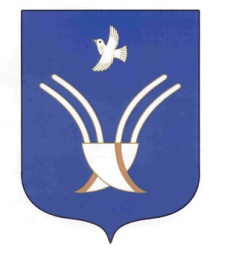 АДМИНИСТРАЦИЯ          сельского поселения ЧЕКмаГУшевский сельсоветмуниципального района Чекмагушевский район Республики Башкортостан